Danske Handicaporganisationer - Kalundborg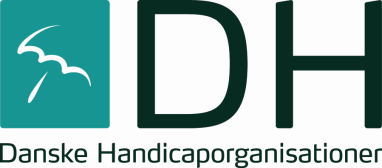 FU-møde onsdag den 11.01.2017 i Infobutikken i Kalundborg.Referat:Bemærkninger til dagsordenen.FU-mødet den 11. januar 2017:Ingen bemærkninger.Budget og regnskabFU-mødet den 11. januar 2017:Regnskab for 2016 er revisorpåtegnet. Inge sender det godkendte regnskab til DH.Fastlæggelse af årsmødetFU-mødet den 11. januar 2017:Årsmødet blev fastlagt til den 2. marts 2017 kl. 18.00 med spisning inden årsmødet. Årsmødet afholdes i Solsikken. Inge koordinerer med Kaja, herunder sørger for aftale med Solsikken.Kaja udsender indkaldelse med dagsorden til årsmødet i henhold til vedtægterne, herunder sikrer det fornødne i forhold til valg samt indkomne forslag.Gensidig orienteringFU-mødet den 11. januar 2017:Inge deltager på Frivilligrådets generalforsamling.Berits orientering vedr. egen sag blev taget til efterretning.Kaja og Inge er fra Handicaprådet tilmeldt Det Centrale Handicapråds årsmøde den 7. februar 2017 på Nyborg Strand. Udgifter i forbindelse med mødet afholdes af Handicaprådet. Berit har meldt afbud til årsmødet, hvorfor tilsagn om dækning af udgifter i forbindelse hermed bortfalder.Ingen deltager i en projektgruppe nedsat i forbindelse med udvidelsen af Hallen i Høng.Britt deltager i fyraftensmøde den 17. januar 2017 arrangeret af Folkeoplysningsudvalget. Eventuelle udgifter for Britt i forbindelse hermed afholdes af afdelingen,LEV har fået ny landsformand.Dagsorden til HR-mødetFU-mødet den 11. januar 2017:Til punkt 1:	Inge rejser spørgsmål vedr. tilgængelighed i kommunens daginstitutioner og SFO’er med henblik på drøftelse af spørgsmålet på dialogmøde med henholdsvis Børn og Unge Udvalget og Teknik og Miljø Udvalget.	Søren H. rejser spørgsmål om mulighed for rundvisning/præsentation for Handicaprådet i det nye bevægelseshus.	Teknik og Miljø’s repræsentant gøres med henvisning til bl.a. det kommende kommunalvalg opmærksom tilgængelighedsproblematikker i forbindelse med kommunens valgsteder. Spørgsmålet ønskes drøftet på dialogmødet med Teknik og Miljø Udvalget.Til punkt 4:	Der synes at mangle fokus på inklusion i rammeaftalen herunder evaluering af gennemførelsen af inklusion i folkeskolen i forbindelse med implementeringen af folkeskolereformen.Til punkt 5:	Gennemgang af Handicaprådets årshjul og punkterne herfra.Eventuelt.FU-mødet den 11. januar 2017:Søren M. retter henvendelse til Info-Butikkens formand, Ditte Schwartzbach vedr. rettelse af afdelingsnavnet, som i Info-Butikken fejlagtigt oplyses som ”Dansk Handicap” og ikke som rettelig ”Danske Handicaporganisationer, Kalundborg” eller ”DH Kalundborg”.ReferentSøren Munk